Prep 5: Quantitative data: descriptive statistics and data representationTask 1: Complete the following table based on the powerpoint on Psych205 - http://www.psych205.com/research-methods-year-1.html Task 2 – Refer to the relevant pages in your RM packCalculate the mean, median and mode for the following:1a)	Data from a psychology quiz:1, 2, 3, 7, 10, 20, 30, 43, 47, 48, 50Mean = 		Median=		Mode=1b)	The number of faces recalled out of 12 in a free recall task:1, 1, 5, 2, 3, 7, 6, 5, 2, 1, 8, 7, 9, 5, 4, 3, 2, 5Mean = 		Median=		Mode=Task 3 : What is the range for the following data sets?a) 	5, 4 ,1, 2, 1, 2, 3, 4, 5, 6, 8, 7, 2.		Range _______________________b) 	9, 11, 16, 4, 6, 17, 22, 35, 2, 12, 13. 		Range _______________________c) 	3, 4, 5, 8, 11, 14, 12, 16, 1, 9, 15, 17.		Range _______________________If the standard deviation is low, this tells us that the mean is _______________________.If the standard deviation is high, it this tells us that the mean is _____________________Task 4 : Read the research scenarios below and then answer the questions for each one:Ps were tested on their ability to avoid obstacles in a computer driving simulation. The simulator recorded how many times the Ps hit an obstacle during the simulation (max. 30). Half of the Ps were engaged in conversation during the simulation by the experimenter, so they had to respond verbally to a series of questions. The other half completed the same task but in silence.Directional Hypothesis: Participants will be more likely to hit obstacles when they are engaged in conversation than when they are notWhat do the means in each condition suggest about the effect of the distraction task on their performance? ______________________________________________________________________________________________________________________________________Comment on what the standard deviations in each condition tell us about the data: _________________________________________________________________________________________________________________________________________________________________________________________________________Researchers asked A Level student PPs, to complete a questionnaire about how long they spent studying each week. They were divided into two groups: those who spent more than ten hours a week studying and those who spent ten hours or less. After the exams, the researchers compared the exam marks (max. 100) of the two groups.Directional Hypothesis: Students who study for more than ten hours per week will achieve higher exam scores than those who study for less than ten hours per week.What do the means in each condition suggest about the effect studying on their performance? ______________________________________________________________________________________________________________________________________````Comment on what the standard deviations in each condition tell us about the data: _________________________________________________________________________________________________________________________________________________________________________________________________________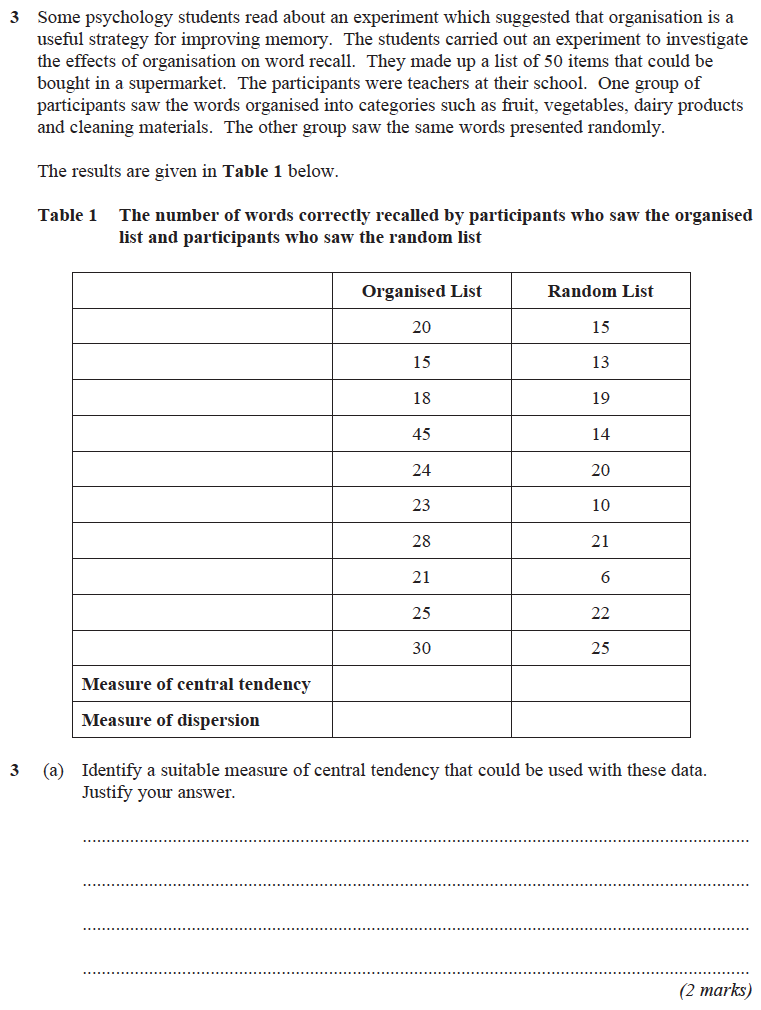 The Display of Quantitative DataTask 1:  read about this in the information pack.What types of data are represented in the following charts or graphs?TablesBar ChartsHistogramScattergramTask 2: Watch the videos and note take on bar charts and a histogramhttps://www.youtube.com/watch?v=JsEwJD1mYpUhttps://www.youtube.com/watch?v=iYIuqvuGvAwBar Charts                                                                                     HistogramDraw a graph for the following sets of dataData set 1                                                                      Data Set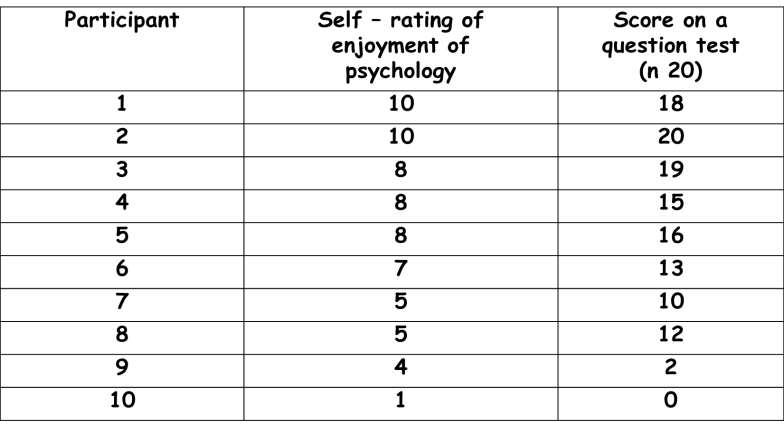 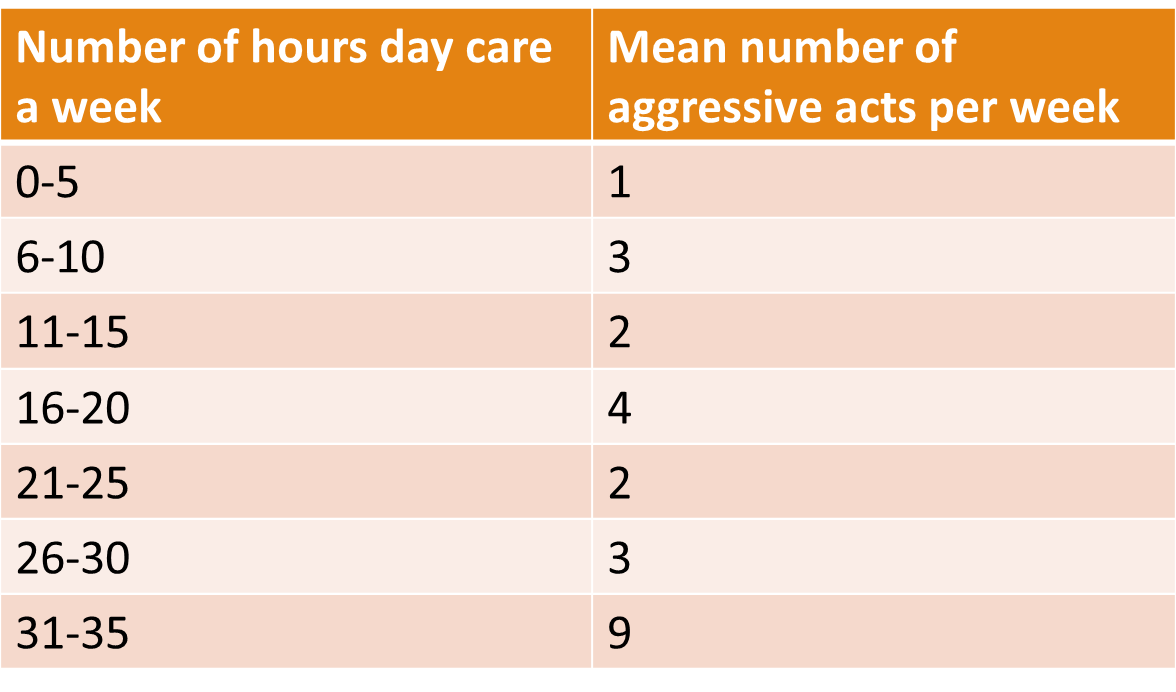 Definition StrengthsLimitationsDescriptive statisticsDescriptive statisticsDescriptive statisticsMeanMedianModeMeasures of DispersionMeasures of DispersionMeasures of DispersionRangeStandard deviationConversation conditionSilence conditionMean7.35.4Standard Deviation4.71.2Less than 10 hrs10 hrs or moreMean65.968.3Standard Deviation15.48.9